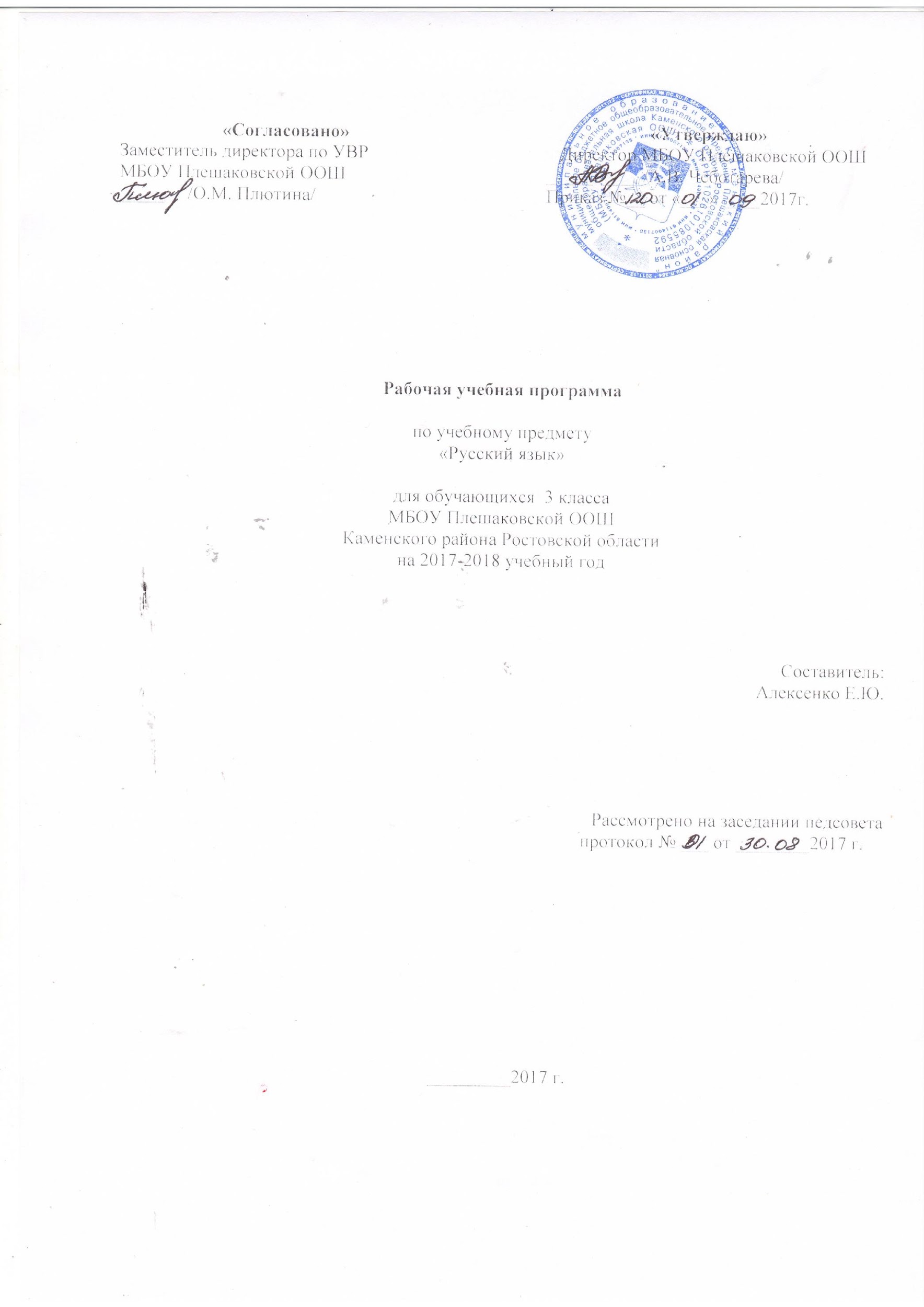 Тема 1.   Язык и речь (2 часа)Виды речи. Речь, её назначение. Речь — отражение культуры человека. Язык, его назначение и его выбор в соответствии с целями и условиями общения.Формирование представлений о языке как основе национального самосознания. Тема 2.  Текст, предложение, словосочетание (14 часов)Признаки текста: смысловая связь предложений в тексте, законченность, тема, основная мысль. Построение текста: вступление, основная часть, заключение.Типы текстов: повествование, описание, рассуждение. Предложения по цели высказывания (повествовательные, вопросительные, побудительные) и по интонации (восклицательные и невосклицательные) Знаки препинания в конце предложений.  Подлежащее и сказуемое — главные члены предложения. Второстепенные члены. Связь слов в предложении. Распространенные и нераспространенные предложения. Словосочетание. Связь слов в словосочетании. Главное и зависимое слово в словосочетании.Для реализации этого содержания  учащиеся должны: Знать:- типы текстов по цели высказывания и интонации-  члены предложения: главные (подлежащее и сказуемое) и второстепенные;Уметь:определять тему и основную мысль текста;делить текст на части, соблюдать красную строку;устанавливать связь между частями текста;устанавливать связь между предложениями в каждой части текста;озаглавливать текст с опорой на тему или его основную мысль;устанавливать по вопросам связь между словами в предложении, вычленять словосочетания;распознавать главное и зависимое слово в словосочетании;производить синтаксический разбор предложений: определять их вид по цели высказывания и по интонации, выделять главные и второстепенные члены предложения, устанавливать связь между ними по вопросам;  По данной теме предусмотрены следующие работы:Контрольный диктант №1;Тестирование КИМ тест №1,2;Обучающее изложение.Словарный диктант.Тема №3.Слово в языке и речи (19 часов) Слово и его лексическое значение. Однозначные и многозначные слова. Прямое и переносное значение слов. Синонимы. Антонимы. Омонимы (общее представление). Словосочетание как сложное название предмета. Устойчивые сочетания слов (фразеологизмы) (общее представление). Упражнение в распознавании изученных лексических групп слов в речи, выборе наиболее точного слова для выражения мысли. Работа со словарями учебника.Имя существительное, местоимение, имя прилагательное, глагол. Имя числительное как часть речи (общее представление). Слово и слог. Гласные звуки. Буквы, обозначающие гласные звуки. Правописание слов с безударными гласными в корне слова и ударными гласными после шипящих. Согласные звуки. Буквы, обозначающие согласные звуки. Правописание слов с парным по глухости-звонкости согласным звуком в корне слова. Мягкий знак (Ь) как показатель мягкости согласного звука. Разделительный (Ь) мягкий знак. Упражнение в правописании слов с изученными орфограммами. Перенос слов.                                                                                                                                                   Развитие речи. Подробное изложение с языковым анализом текста.Для реализации этого содержания  учащиеся должны: Контроль:Проверочная работа;Контрольный диктант №2;Обучающее изложение – 2 часа;Словарные диктанты Проект «Рассказ о слове»Тема №4. Состав слова (69 часов).Основа и окончание слова. Общее понятие о значимых частях слова — корне, приставке, суффиксе, окончании. Наблюдения над изменением формы слова с помощью окончаний и образованием слов с помощью приставок и суффиксов. Однокоренные слова и формы одного и того же слова (сопоставление). Распознавание орфограмм в разных частях слова и особенности проверки их написания. Способы проверки орфограмм в корне слова (сопоставление). Правописание парных звонких и глухих согласных. Распознавание орфограмм в разных частях слова и особенности проверки их написания. Способы проверки орфограмм в корне слова (сопоставление). Правописание проверяемых и непроверяемых безударных гласных в корне слова. Чередование согласных в корне слова: пеку— печь, лицо — личный, бег — бежать, верх — вершина, вязать — вяжет и др. Распознавание орфограмм в разных частях слова и особенности проверки их написания. Способы проверки орфограмм в корне слова (сопоставление). Правописание непроизносимых согласных в корне слова. Приставка как значимая часть слова. Правописание гласных и согласных в приставках о-, об-(обо-), от- (ото-), до-, по-, под- (подо-), про-, за-, на-, над-, в- (во-), с- (со-), вы-, пере-. Разделительный Ъ.Знать:части слова: корень, окончание, приставку, суффикс;правила проверки корневых орфограмм;Уметь:производить разбор слов по составу: находить окончание, выделять корень, приставку, суффикс, основу;подбирать однокоренные слова разных частей речи;правильно писать слова с корневыми орфограммами: парная согласная, безударная гласная, непроизносимая согласная;писать слова с разделительным Ъ;правильно писать гласные и согласные в приставках.Развитие речи. интонационно правильно произносить предложения.Контроль.проверочная работа – 3 часа;тест – 3 час;контрольная работа – 4 часа;контрольное списывание – 1час;изложение – 5 часов;сочинение – 1час.Тема №5. Части речи (64 часа).Общее знакомство с частями речи (имя существительное, имя прилагательное, глагол, местоимение, предлоги). Имя существительное как часть речи: общее значение, вопросы, роль в предложении. Имена существительные одушевленные и неодушевленные. Имена существительные собственные и нарицательные. Заглавная буква в собственных именах существительных. Род имен существительных. Правописание безударных гласных в родовых окончаниях Склонение имен существительных с ударными окончаниями в единственном числе. Распознавание падежей. Ь после шипящих на конце имен существительных женского рода (речь, вещь, рожь, мышь) и его отсутствие на конце имен существительных мужского рода (товарищ, мяч). Имена существительные, которые употребляются только в единственном числе (молоко, молодёжь) или только во множественном числе (очки, ножницы). Имя прилагательное как часть речи: общее значение, вопросы, роль в предложении. Имена прилагательные, близкие и противоположные по смыслу. Употребление в речи прилагательных-антонимов. Изменение имен прилагательных по родам и числам при сочетании с именами существительными. Правописание окончаний -ий, -ый, -ая, -яя, -ое, -ее, -ие, -ые. Глагол как часть речи: общее значение, вопросы, роль в предложении. Начальная форма. Глаголы совершенного и несовершенного вида (ознакомление без термина). Изменение глаголов по числам и временам. Настоящее, прошедшее, будущее время. Окончания глаголов в прошедшем времени. Правописание не с глаголами. Глаголы, близкие и противоположные по смыслу (антонимы и синонимы). Выбор наиболее точного глагола для выражения мысли. Многозначность глаголов. Употребление глаголов в прямом и переносном значении.Знать:части речи: имя существительное, имя прилагательное, глагол, предлог;Уметь:-распознавать части речи, их грамматические признаки (род, число, падеж имен существительных, род и число имен прилагательных, время и число глаголов);изменять имена существительные по числам;склонять в единственном числе имена существительные с ударными окончаниями;изменять имя прилагательное по родам и числам в соответствии с родом и числом существительного;изменять глагол по временам (простые случаи) и в прошедшем времени — по 
родам.Контроль:проверочная работа – 3 часа;тест – 5 часов;контрольная работа –  3 часа;изложение – 3 часа;сочинение – 1 час.Тема №6. Повторение изученного за год – 6 часов.Текст и предложение. Повествовательные, побудительные, вопросительные предложения. Состав слова. Правописание звонких, глухих, непроизносимых, двойных согласных, безударных гласных в корне слова. Разделительные ъ и ь. Части речи: имя существительное, имя прилагательное, глагол.  Контроль:контрольная работа – 1час.4.Тематическое  планирование         1.Пояснительная запискаРабочая программа разработана на основании следующих нормативно – правовых документовЗакон «Об образовании в Российской Федерации» в редакции от 29.12.2012 года№ 273-ФЗ;Учебного плана МБОУ Плешаковской ООШ на 2017-2018 учебный годПоложение о рабочей программе учебных предметов, курсов МБОУ Плешаковской ООШ на 2017-2018 учебный годАвторской программой В.П.Канакиной  и  В. Г. Горецкого «Русский язык. Сборник рабочих программ  УМК «Школа России» 1-4 классы М.: Просвещение, 2015.»Русский язык.3 класс. В.П. Канакина, В.Г. Горецкий: Просвещение ,2016Программа разработана в соответствии с утвержденным производственным календарем на 2018 год, утвержденного Постановлением Правительства РФ.Рабочая программа рассчитана на 163  часа. . Программа выполнена за счет уплотнения материала. Целями изучения предмета «Русский язык» в начальной школе являются:• ознакомление учащихся с основными положениями науки о языке и формирование на этой основе знаково-символического восприятия и логического мышления учащихся; • формирование коммуникативной компетенции учащихся: развитие устной и письменной речи, монологической и диалогической речи, а также навыков грамотного, безошибочного письма как показателя общей культуры человека. 2. Планируемые результаты освоения учебного курсаЛичностные результаты:  •  осознание языка как основного средства человеческого общения;  •  восприятие русского языка как явления национальной культуры; •  понимание того, что правильная устная и письменная речь есть показатели индивидуальной куль­туры человека;  •  способность к самооценке на основе наблюдения за собственной речью.  Метапредметные  результаты:  •  умение использовать язык с целью поиска необходимой информации в различных источниках для решения учебных задач;  •  способность ориентироваться в целях, задачах, средствах и условиях общения;  •  умение выбирать адекватные языковые средства для успешного решения коммуникативных задач;  •  стремление к более точному выражению собственного мнения и позиции; •  умение задавать вопросы.  В результате изучения русского языка в 3 классе дети учатся использовать приобретённые знания и познавательный опыт в практической деятельности и повседневной жизни для: •  активного употребления в устной и письменной речи (в самостоятельных высказываниях) предложений, различных по составу (распространённых, нераспространённых), эмоциональной окраске (восклицательных, невосклицательных); •  правильного интонационного оформления устных высказываний и расстановки знаков препинания на письме; •  усиления эмоциональной и смысловой выразительности и точности самостоятельных высказываний с использованием слов с различными суффиксами и приставками; •  орфографической грамотности; •  применения способов проверки и правописания слов с безударными гласными, парными, непроизносимыми, двойными согласными, с суффиксами –ек, -ик, с изученными приставками; •  правописания сложных слов и глаголов с не; •  написания слов с непроверяемыми орфограммами; •  письмо под диктовку текстов (55-60 слов) с изученными орфограммами и пунктограммами. Универсальные учебные действия •  интеллектуальные (обобщать, классифицировать, сравнивать и др.); •  познавательные (учебно-познавательных мотивов, умений принимать, сохранять, ставить новые цели в учебной деятельности и работать над их достижением); •  организационные (организовывать сотрудничество и планировать свою деятельность). •  умения, связанные с информационной культурой: читать, писать, эффективно работать с учебной книгой, пользоваться лингвистическими словарями и справочниками.3.СОДЕРЖАНИЕ УЧЕБНОГО КУРСАРазвитие речи.устанавливать связь по смыслу между частями текста (восстанавливать            деформированный   повествовательный текст из трех частей);писать изложение (по вопросам) текста из 30—45 слов;составлять и записывать текст из 3—5 предложений на заданную тему или по наблюдениям, по ситуации;употреблять при записи текста красную строку.интонационно правильно произносить предложения.Развитие речи.устанавливать связь по смыслу между частями текста (восстанавливать            деформированный   повествовательный текст из трех частей);писать изложение (по вопросам) текста из 30—45 слов;составлять и записывать текст из 3—5 предложений на заданную тему или по наблюдениям, по ситуации;употреблять при записи текста красную строку.интонационно правильно произносить предложения.№п/пТема урокаКол-во   часовДата Дата Дата Дата Причина корректировки№п/пТема урокаКол-во   часовПо плануПо плануПо фактуПо фактуПричина корректировкиЯзык и речь – 2 часаЯзык и речь – 2 часа1 Наша речь. Виды речи.101.0901.0901.092 Наш язык.104.0904.0904.09Текст. Предложение. Словосочетание. – 14 часовТекст. Предложение. Словосочетание. – 14 часов3,4 Текст. Типы текстов205.0906.0905.0906.0905.0906.095 Предложение.107.0907.0907.096 Виды предложений по цели высказывания.108.0908.0908.097 Виды предложений по интонации.111.0911.0911.098 Предложения с обращением112.0912.0912.099 Обучающее изложение113.0913.0913.0910,11Главные и второстепенные члены предложения.214.0915.0914.0915.0914.0915.0912, 13Простое  и сложное предложения.218.0919.0918.0919.0918.0919.0914,15Словосочетание. 220.0921.0920.0921.0920.0921.0916 Словарный диктант.122.0922.0922.0917Контрольный диктант по теме «Предложение»125.0925.0925.09Слово в языке и в речи (19часов)Слово в языке и в речи (19часов)18Лексическое значение слова. Однозначные и многозначные слова.126.0926.0926.0919Синонимы и антонимы.127.0927.0927.0920 Омонимы.128.0928.0928.0921Слово и словосочетание.129.0929.0929.0922Фразеологизмы102.1002.1002.1023Обучающее изложение103.1003.1003.1024Части речи. Имя существительное.104.1004.1004.1025Имя прилагательное.105.1005.1005.1026 Глагол. Проверка знаний.106.1006.1006.1027Что такое имя числительное?109.1009.1009.1028Однокоренные слова. Словарный диктант.110.1010.1010.1029Звуки и буквы. Гласные звуки.111.1011.1011.1030Звуки и буквы. Согласные звуки.112.1012.1012.1031Звонкие и глухие согласные звуки. 113.1013.1013.1032Разделительный мягкий знак.116.1016.1016.1033 Обучающее изложение.117.1017.1017.1034Обобщение и закрепление изученного материала. 118.1018.1018.1035Словарный диктант.119.1019.1019.1036 Проект «Рассказ о слове»120.1020.1020.1037 Контрольный диктант по теме «Слово в языке и речи»123.1023.1023.10Состав слова (16 часов)Состав слова (16 часов)38 Что такое корень слова?124.1024.1024.1039 Как найти корень в слове? 125.1025.1025.1040 Сложные слова.126.1026.1026.10 41Что такое окончание? Как найти в слове окончание?127.1027.1027.104243Что такое приставка? Как найти в слове приставку?208.1109.1108.1109.1108.1109.1144Значения приставок.110.1110.1110.11 45Что такое суффикс? Как найти в слове суффикс?113.1113.1113.1146  Значения суффиксов.114.1114.1114.1147Сочинение по картине А.А.Рылова.115.1115.1115.1148  Что такое основа слова?116.1116.1116.1149Обобщение знаний о составе слова. Проверка знаний.117.1117.1117.1150Контрольный диктант по теме «Состав слова»120.1120.1120.1151Анализ контрольного диктанта. Обобщение знаний о составе слова.121.1121.1121.1152Обучающее изложение.122.1122.1122.1153Проект «Семья слов»123.1123.1123.11Правописание частей слов (29 часов)Правописание частей слов (29 часов)54В каких значимых частях слова есть орфограммы?124.1124.1124.115556Правописание слов с безударными гласными в корне. Тест. 227.1128.1127.1128.1127.1128.115758Правописание слов с глухими и звонкими согласными в корне.229.1130.1129.1130.1129.1130.1159Обучающее изложение.101.1201.1201.126061Правописание слов с непроизносимыми согласными в корне. Тест.204.1205.1204.1205.1204.1205.126263Правописание слов с удвоенными согласными206.1207.1206.1207.1206.1207.1264Сочинение по картине В.М.Васнецова «Снегурочка»108.1208.1208.1265Контрольный диктант по теме «Правописание корней слов»111.1211.1211.126667Правописание суффиксов и приставок.212.1213.1212.1213.1212.1213.1268Правописание приставок и предлогов. 114.1214.1214.1269Словарный диктант.115.1215.1215.1270Правописание слов с разделительным твёрдым знаком. 118.1218.1218.127172Разделительный твёрдый и мягкий знак.219.1220.1219.1220.1219.1220.1273Обучающее изложение.121.1221.1221.1274Контрольный диктант по теме «Правописание частей слов»122.1222.1222.1275Проект «Составляем орфографический словарь»125.1225.1225.127677Обобщение и систематизация знаний.226.1227.1226.1227.1226.1227.12Части речи (76 часов)Части речи (76 часов)78Части речи.111.0111.0111.01Имя существительное (31 час)Имя существительное (31 час)79Имя существительное и его роль в речи.112.0112.0112.018081Одушевлённые и неодушевлённые имена существительные.215.0116.0115.0116.0115.0116.0182Обучающее изложение.117.0117.0117.0183Собственные и нарицательные имена существительные.118.0118.0118.0184Проект «Тайна имени»119.0119.0119.018586Число имён существительных.222.0123.0122.0123.0122.0123.018788Род имён существительных. Словарный диктант.224.0125.0124.0125.0124.0125.018990Мягкий знак на конце имён существительных после шипящих.226.0129.0126.0129.0126.0129.0191Обучающее изложение.130.0130.0130.0192Контрольный диктант по теме «Имя существительное»131.0131.0131.0193Склонение имен существительных. 101.0201.0201.0294Самостоятельная работа.102.0202.0202.029596Падеж имен существительных.205.0206.0205.0206.0205.0206.0297Сочинение по картине И.Я.Билибина «Иван-царевич и лягушка-квакушка»107.0207.0207.0298Именительный падеж.108.0208.0208.0299Родительный падеж.109.0209.0209.02100Дательный падеж.112.0212.0212.02101Винительный падеж.113.0213.0213.02102Творительный падеж.114.0214.0214.02103Предложный падеж. Словарный диктант.115.0215.0215.02104Обучающее изложение.116.0216.0216.02105Все падежи.119.0219.0219.02106Обобщение знаний. Тест.120.0220.0220.02107108Сочинение по картине К.Ф.Юона «Конец зимы. Полдень»221.0222.0221.0222.0221.0222.02109Контрольный диктант по теме «Имя существительное»126.0226.0226.02110Проект «Зимняя страничка»127.0227.0227.02Имя прилагательное (18 часов)Имя прилагательное (18 часов)111112Значение и употребление имён прилагательных в речи.228.0201.0328.0201.0328.0201.03113Роль прилагательных в тексте.102.0302.0302.03114Текст-описание.105.0305.0305.03115Отзыв по картине М.А.Врубеля «Царевна-Лебедь»106.0306.0306.03116Род имён прилагательных.107.0307.0307.03117118Изменение имён прилагательных по родам.212.0313.0312.0313.0312.0313.03119Число имён прилагательных114.0314.0314.03120121Изменение имён прилагательных по падежам215.0316.0315.0316.0315.0316.03122Обобщение знаний. Проверка знаний.119.0319.0319.03123Отзыв по картине А.А.Серова «Девочка с персиками»120.0320.0320.03124Обобщение знаний.121.0321.0321.03125Контрольный диктант по теме «Имя прилагательное».122.0322.0322.03126Проект «Имена прилагательные в загадках»123.0323.0323.03Местоимение (5 часов)Местоимение (5 часов)127128Личные местоимения.202.0403.0402.0403.0402.0403.04129Изменение местоимений по родам.104.0404.0404.04130Местоимение. Словарный диктант.105.0405.0405.04131Обучающее изложение.106.0406.0406.04Глагол (21 час)Глагол (21 час)132133Значение и употребление глаголов в речи.209.0410.0409.0410.0409.0410.04134135Неопределённая форма глаголов.211.0412.0411.0412.0411.0412.04136137Число глаголов.213.0416.0413.0416.0413.0416.04138Времена глаголов.117.0417.0417.04139Времена глаголов. Второе лицо.118.0418.0418.04140141Изменение глаголов по временам.219.0420.0419.0420.0419.0420.04142Обучающее изложение.123.0423.0423.04143144Род глаголов в прошедшем времени224.0425.0424.0425.0424.0425.04 145 146Правописание частицы не с глаголами.226.0427.0426.0427.0426.0427.04147148Обобщение знаний. Тест.202.0503.0502.0503.0502.0503.05149Контрольный диктант по теме «Глагол»104.0504.0504.05Повторение (14 часов)Повторение (14 часов)150151Части речи207.0508.0507.0508.0507.0508.05152153Обучающее изложение.210.0511.0510.0511.0510.0511.05154Обобщение изученного о слове, предложении.114.0514.0514.05155Правописание окончаний имен прилагательных.115.0515.0515.05156Правописание предлогов и приставок. Правописание безударных гласных.116.0516.0516.05157Правописание значимых частей слова.117.0517.0517.05158Итоговый контрольный диктант.118.0518.0518.05159Анализ контрольного диктанта. Однокоренные слова121.0521.0521.05160Обучающее изложение.122.0522.0522.05161Текст.123.0523.0523.05162Сочинение на тему «Почему я жду летних каникул?»124.0524.0524.05163КВН «Знатоки русского языка»125.0525.0525.05Всего163